Sak 46/19 Oppsummering av høringsinnspill «Revisjon av forvaltningsplan for rovvilt region 3/Oppland»Rovviltnemnda sendte 23. september «Revisjon av forvaltningsplan for region 3/Oppland» til høring med høringsfrist 1. november 2019. Det er kommet inn 21 høringsinnspill, og de aller fleste er fra kommuner (politisk behandlet), beitelag og faglag i Gudbrandsdalen. Det er flere negative reaksjoner på alternativ for endret jervesone, spesielt da det ikke var varslet ved oppstart 25. mars 2019. Sammendrag:Innstilling/vurdering fra sekretariatet:I melding om oppstart ble det sagt at dette var en forenklet revisjon, som ikke gikk på å endre sonering. Det ble likevel åpnet for å kommentere gjeldende sonering. Nemnda valgte likevel å sende på høring et alternativ som innskrenker jervesonen på Fron-Øst side. Mange av høringsinnspillene har kommentert dette, og mener det har vært en forhastet og uryddig prosess. Sekretariatet er enig i dette. Vi tilrår at nemnda ikke vedtar noen endret sonering i denne runden. Andre viktige realitetsendringer mener vi også bør ligge i denne omgang. Det vil nå framover kun gjøres noen lettere justeringer i tekst, med bakgrunn i en del av høringsinnspillene.Planen vil etter dette framstå som et oppdatert dokument, med de nyeste erfaringene nåværende nemnd har gjort seg bygd inn. Dette vil være et godt grunnlag å ta med seg inn i den nye nemnda i region 3, og i en eventuell framtidig større rovviltregion.Forslag til vedtak:
Rovviltnemnda tiltrer sekretariatets vurderinger/innstilling ovenfor.Sak 47/19 -ÅrsplanMed utgangspunkt i møtene i 2019, kan dette være aktuelle møtedatoer15. eller 23. januar – ny rovviltnemnd – opplæring, forberede regionmøter28. jan – KLD og LMD inviterer alle nemnder til møte Gardermoenuke 5 og 6 – 4 regionmøter – rovviltnemnda region 3 inviterer – evt. utvider med nabokommuner med felles grense.12. eller 19. mars – nemndsmøte – budsjett5. mai eller 14. mai – nemndsmøte – kvoter betinget skadefelling18. juni eller 25. juni – nemndsmøte - kvote lisensfelling jerv og bjørn14. eller 20. august – nemndsmøte – lisensfelling ulv8. eller 15. oktober – nemndsmøte – kvote og område for kvotejakt gaupe3. eller 10. oktober – nemndsmøte  og dialogmøte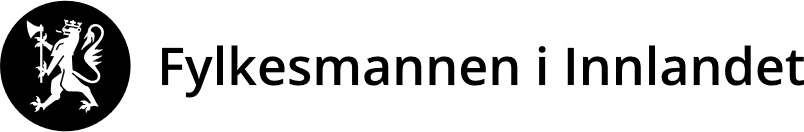 NOTATSak: 46/19 – Forvaltningsplanen for rovvilt i region 3/OpplandSak:47/19 - ÅrsplanVår dato: 02.12. 2019Vår dato: 02.12. 2019Vår dato: 02.12. 2019Vår ref.:Til: Rovviltnemnda i region 3/OpplandSaksbehandler, innvalgstelefonSaksbehandler, innvalgstelefonSaksbehandler, innvalgstelefonSaksbehandler, innvalgstelefonAvsenderHovedsynspunktRovviltnemnderRovviltnemnda i region 6 - Midt-NorgeEnig med region 3 at forvaltningsområde for jerv fortsatt skal grense mot Møre– og Romsdal, evt. framtidig felles bestandsmål.Ingen innvendig mot «kutt» i sone mot Hedmark2OrganisasjonerOppland Bonde- og småbrukarlag, Oppland Bondelag og Oppland Sau og GeitOmfattende høringsinnspill – hovedtrekk:Oppland – landets største beitefylke og ynglesone for jerv og gaupe i 2/3 av fylket – derfor nødvendig med god byrdefordeling og bestandsmål på ynglemålet. Det skal ikke finnes rovdyr som utgjør et skadepotensial i beiteprioritert område. Negativt med endret dato for lisensfellings-periode ulv. Planen bør være konsekvent med begrepet «på bestandsmål». Flere forslag på konkrete endringer i teksten med henvisning til punkt, særlig 6.1.1 Soneringsalternativ og 6.2. Lisensfelling og skadefelling.  Tidlig sank skal ikke gjennomføres som planlagt varig tiltak.Det er ikke enighet i styret ang. valg av sone.Vågå Bonde- og småbrukarlagKort høringsfrist, spesielt når det kommer alternativer som ikke var varslet. Ingen innvendig mot «kutt» i sone mot HedmarkNorsk ornitologisk foreining, avd. OpplandPositivt at det jobbes kontinuerlig med kunnskapsgrunnlag – bestandsutvikling, utbredelsesområde og adferd – alle rovviltarterOppland viktig forvaltningsansvar for kongeørn, bekymret for lav ungeproduksjon 3FjellstyrerVågå fjellstyreStøtter innspill frå Vågå kommuneFron fjellstyreDet er bra at Fron statsalmenning fortsatt er beiteprioritert område4KommunerFelles landbruksforvaltning for Lesja og DovreOmråde prioritert for jerv må bli større, ikke mindre. Viktig og nødvendig med byrdefordeling. Savner helhetlig forvaltning mot region 6/Møre og Romsdal.Tidligsank kun i helt spesielle tilfeller, helst i samråd med Mattilsynet, og etter at tiltak som uttak av skadegjører er forsøkt.Godt samarbeid med FMIN og rovviltnemnd, mindre bra med Mdir, bl. a manglende svar på søknader.Skjåk kommuneRedusert jervesone gir økt belastning og mindre byrdefordeling. Hvis soneendring skal være tema, må det være ny høring.Lom kommuneUheldig å foreslå soneendringer da det ikke var varslet. Viktig med stort areal prioritert for jerv for byrdefordeling av rovviltbelastningen. Endringer må ha en ryddig prosess.Vågå kommuneVarsel om planoppstart varslet ikke endringer i jervesona. Derfor kan ikke alternativ 2 godkjennes, uten en ny planstart. Endringer av sonegrenser bør helle ikke skje før en vet mer om inndeling av nye rovviltregioner. Viktig med stort areal prioritert for jerv for byrdefordeling av rovviltbelastningen. Må ha ryddig planprosess.Sel kommuneStøtter alt. 2 – Vulufjellområdet i Nord- og Sør-Fron blir beiteprioritert. Ønsker også at Musvorddalen/Illmanndalsområdet blir beiteprioritertNord-Fron kommuneOmfattende uttalelse – 11 punktStøtter alt. 2 – hele Nord-Fron blir beiteprioritertLisensfelling og skadefelling av jerv må bli mer effektiv – tilrår: løyve til laus, på drevet halsende hund ved lisensfelling og skadefelling jerv, løyve til skadefelling av jerv i lisensfellingsperioden på snøføre med bruk av snøscooter til utkjøring av mannskap og grovlokalisering av spor, endre lisensfellingsperiode jerv fra 20. august, endre lisensfellingsperiode bjørn fram til 15. november, tilrår uttak av ulv om våren som er i villreinområder, tilrår lisensfelling på kongeørn i enkelte perioder, tilrår FKT-midler til elektronisk overvåking, kadaversøkshunder og viltkamera.Sør-Fron kommuneStøtter alt. 2 – hele Sør-Fron blir beiteprioritert,Ønsker endring i lisensfellingsperioden for jerv (fra 20. aug) og bjørn (til 15. november). Mer bruk av viltkamera i samarbeid med kommunale skadefellingslag, FKT til utvida tilsynRingebu kommuneStøtter alt. 2. Ønsker endring i lisensfellingsperioden for jerv (fra 20. aug) og bjørn (til 15. november). Mer bruk av viltkamera i samarbeid med kommunale skadefellingslag, FKT til utvida tilsynLandbrukskontoret for Lillehammer-regionenSynspunkter – rovviltnemnda har en viktig rolle – god og grundig planJerv stort sett over/på bestandsmål, støtter alt. 2. Ønsker endring i lisensfellingsperioden for jerv (fra 20. aug) og bjørn (til 15. november) Endring av lisensfellingsperiode ulv – utenfor elgjakttid om høsten og store utmarksområde er lite tilgjengelig 1. april til 31. mai. Må ha lav terskel for skadefelling. Utvida tilsyn, samt elektronisk overvåking og viltkamera. Informasjon og beredskap er viktig– redusert SMS-varsling5BeitelagLesja beitesamlagStøtter alt. 1, og på lengre sikt bør jervesona utvidesPunkt 4.3 Tap av husdyr på beite – mener krav til dokumentasjon er økt. Vanskelig å finne ferske kadaver i store beiteområderPunkt 6.1.3.Tetthet av sau i prioriterte rovviltområder – negativt for Lesja hvis det ikke kan være uttak av jerv etter lisensfelling. Landbruk er viktig i Lesja og beitesesongen kort.Punkt 6.2.1 Jerv -tiltak. Det er vanskelig å ta ut lisensfellingskvote jerv. Lesja foreslår et prosjekt hvor lisensjakt kan starte 20.august og samarbeid reinsjegere, fjellstyre og grunneierlag. SNO bør ha større rolle ved både lisensfelling og skadefelling. Profesjonelle som kan bistå «frivillige» jegere.Punkt 6.2.5. Kongeørn. Det meldes om økende antall kongeørn, tap av lam, men svært vanskelig å dokumentere. Beitelaga i Skjåk, Lom, Vågå, Sel og DovreKun aktuelt med alt. 1 da det ved oppstart ikke var aktuelt med endring av sonegrenser. Viktig med store jervesoner. Nødvendig at resterende kvote etter lisensfelling også tas ut i jervesona. Byrdefordelingsprinsippet. Utfordring med grense mot Møre og Romsdal som har 2-3 ynglinger nær grense Oppland.Punkt 4.3. Mener krav til dokumentasjon av tapsårsak er økt.Punkt 6.1.3. Tetthet av sau i prioriterte rovviltområder - negativt for Nord-Gudbrandsdalen hvis det ikke kan være uttak av jerv etter lisensfelling. Landbruk er viktig i Nord-Gudbrandsdalen og beitesesongen kort.Punkt 6.2.1. Lisensfelling er hovedvirkemiddel ved bestandsregulering. Restkvote må tas ut, evt med hiuttak. Lisensjakt bør statre 20. august samtidig med reinsjakt. Urimelig at Norddalen er rovviltsone og store deler av Rondane beiteprioritert.Mysuseter/Kampen beitelagØnsker alt 2 og at også Musvolddalen/Illmanndalsområdet blir beiteprioritert.Kvam Østside beitelag, Sødorp beitelag, Nord-Fron bondelag, Nord-Fron Bonde- og småbrukarlag og Nord- Fron Sau og GeitSonegrense i Nord-Fron og Sør-Fron er lite hensiktsmessig. Støtter alt. 2. Begrunner med gamle beiteretter i Vulufjell og viktig med beite i Frydalen landskapsvernområde, jf. Forvaltningsplanen til Frydalen. Østkjølen og Vuludalen beitelag, Gjelseter og Vallen beitelag, Vestkjølen beitelag, Børkdalsfjellet beitelag og Sør-Fron Sau og GeitAlt. 2.Fron øst og Ringebu flere 10 år med tap til alle store rovvilt. Jerv er den største utfordringen/mest tap. Sau er flyttet ut av nasjonalparkområdet. Under ordinær lisensfellingsperiode er jerv langt inn i Rondane og det er vanskelig med effektiv lisensjakt med strengt motorferdselsregelverk.Leppdalen beitelag/Nordre LandForenklet revisjon var varslet. Hvis soner skal endres, må det være en større prosess. Derfor støttes alt. 1.